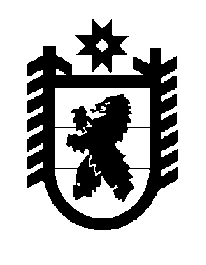 Российская Федерация Республика Карелия    ПРАВИТЕЛЬСТВО РЕСПУБЛИКИ КАРЕЛИЯРАСПОРЯЖЕНИЕот  1 июня 2018 года № 388р-Пг. Петрозаводск 1. Утвердить прилагаемый план основных мероприятий по подготовке и проведению в Республике Карелия Года добровольца (волонтера)                  в 2018 году (далее – План).2. Органам исполнительной власти Республики Карелия, являющимися ответственными исполнителями Плана, обеспечить выполнение Плана.3. Определить Министерство по делам молодежи, физической культуре и спорту Республики Карелия координатором мероприятий Плана.4. Ответственным исполнителям Плана представлять информацию о реализации мероприятий Плана в  Министерство по делам молодежи, физической культуре и спорту Республики Карелия один раз в квартал                      до 5-го числа месяца, следующего за отчетным кварталом.5. Министерству по делам молодежи, физической культуре и спорту Республики Карелия представлять информацию о реализации мероприятий Плана в Правительство Республики Карелия один раз в квартал до 15-го числа месяца, следующего за отчетным кварталом.
           Глава Республики Карелия                                                              А.О. ПарфенчиковУтвержден распоряжением Правительства  Республики Карелия  от 1 июня 2018 года № 388р-ППЛАН основных мероприятий по подготовке и проведению в Республике Карелия Года добровольца (волонтера) в 2018 году_______________№ п/пНаименование мероприятияСрок проведенияМесто проведенияОтветственные исполнители123451.Проведение мониторинга с целью обобщения информации  о масштабе и формах участия граждан и организаций Республики Карелия в добровольческой (волонтерской) деятельностив течение годамуниципальные районы и городские округа в Республике КарелияМинистерство по делам молодежи, физической культуре и спорту Республики Карелия2.Проведение анализа потребности организаций Республики Карелия в добровольческих (волонтерских) ресурсах в течение годамуниципальные районы и городские округа в Республике КарелияМинистерство по делам молодежи, физической культуре и спорту Республики Карелия, Министерство национальной и региональной политики Республики Карелия, Министерство здравоохранения Республики Карелия, Министерство социальной защиты Республики Карелия, Министерство образования Республики Карелия, Министерство культуры Республики Карелия, Министерство природных 12345ресурсов и экологии Республики Карелия, Государственный комитет Республики Карелия по обеспечению жизнедеятельности и безопасности населения,  Главное управление Министерства Российской Федерации по делам гражданской обороны, чрезвычайным ситуациям и ликвидации последствий стихийных бедствий по Республике Карелия  (по согласованию)3.Предоставление субсидий социально ориен-тированным некоммерческим организациям на реализацию социально значимых проектов, в том числе направленных на развитие добро-вольческой (волонтерской) деятельности (на конкурсной основе)в течение годаг. ПетрозаводскМинистерство по делам молодежи, физической культуре и спорту Республики Карелия, Министерство национальной и региональной политики Республики Карелия, Министерство здравоохранения Республики Карелия, Министерство социальной защиты Республики Карелия,  Министерство культуры Республики КарелияОказание информационной поддержки и популяризация добровольчества (волонтерства)Оказание информационной поддержки и популяризация добровольчества (волонтерства)Оказание информационной поддержки и популяризация добровольчества (волонтерства)Оказание информационной поддержки и популяризация добровольчества (волонтерства)Оказание информационной поддержки и популяризация добровольчества (волонтерства)4.Продвижение единой информационной системы «Добровольцы России»в течение годамуниципальные районы и городские округа в Республике КарелияМинистерство по делам молодежи, физической культуре и спорту Республики Карелия, Министерство национальной и региональной политики Республики Карелия, Министерство здравоохранения Республики Карелия, Министерство социальной защиты Республики Карелия, Министерство образования Республики Карелия, Министерство культуры Республики Карелия, Министерство природных ресурсов и экологии Республики Карелия, Государственный комитет Республики Карелия по обеспечению жизнедеятельности и безопасности населения,  Главное управление Министерства Российской Федерации по делам гражданской обороны, чрезвычайным ситуациям и ликвидации последствий стихийных бедствий по Республике Карелия  (по согласованию)5.Проведение социальной рекламной кампании Года добровольца (волонтера)в течение годамуниципальные районы и городские округа в Республике КарелияМинистерство по делам молодежи, физической культуре и спорту Республики Карелия, Министерство национальной и региональной политики Республики Карелия, Министерство здравоохранения Республики Карелия, Министерство социальной защиты Республики Карелия, Министерство образования Республики Карелия, Министерство культуры Республики Карелия, Министерство природных ресурсов и экологии Республики Карелия, Государственный комитет Республики Карелия по обеспечению жизнедеятельности и безопасности населения,  Главное управление Министерства Российской Федерации по делам гражданской обороны, чрезвычайным ситуациям и ликвидации последствий стихийных бедствий по Республике Карелия  (по согласованию)6.Информационное сопровождение Года добровольца (волонтера) в средствах массовой информациив течение годамуниципальные районы и городские округа в Республике КарелияМинистерство по делам молодежи, физической культуре и спорту Республики Карелия, Министерство национальной и региональной политики Республики Карелия, Министерство здравоохранения Республики Карелия, Министерство социальной защиты Республики Карелия, Министерство образования Республики Карелия, Министерство культуры Республики Карелия, Министерство природных ресурсов и экологии Республики Карелия, Государственный комитет Республики Карелия по обеспечению жизнедеятельности и безопасности населения,  Главное управление Министерства Российской Федерации по делам гражданской обороны, чрезвычайным ситуациям и ликвидации последствий стихийных бедствий по Республике Карелия  (по согласованию)Организационное развитие добровольчества (волонтерства)Организационное развитие добровольчества (волонтерства)Организационное развитие добровольчества (волонтерства)Организационное развитие добровольчества (волонтерства)Организационное развитие добровольчества (волонтерства)7.Разработка положения о нагрудном знаке  «Доброволец Карелии»июльг. ПетрозаводскМинистерство по делам молодежи, физической культуре и спорту Республики Карелия8.Разработка мер нематериального поощрения добровольцев (волонтеров)октябрьмуниципальные районы и городские округа в Республике КарелияМинистерство по делам молодежи, физической культуре и спорту Республики Карелия, Министерство национальной и региональной политики Республики Карелия, Министерство здравоохранения Республики Карелия, Министерство социальной защиты Республики Карелия, Министерство образования Республики Карелия, Министерство культуры Республики Карелия, Министерство природных ресурсов и экологии Республики Карелия, Государственный комитет Республики Карелия по обеспечению жизнедеятельности и безопасности населения,  Главное управление Министерства Российской Федерации по делам гражданской обороны, чрезвычайным ситуациям и ликвидации последствий стихийных бедствий по Республике Карелия  (по согласованию)9.Разработка и утверждение порядков взаимодействия органов исполнительной власти Республики Карелия с организаторами добровольческой (волонтерской) деятель-ности  и добровольческими (волонтерскими) организациями (по сферам деятельности)ноябрьг. ПетрозаводскМинистерство по делам молодежи, физической культуре и спорту Республики Карелия, Министерство национальной и региональной политики Республики Карелия, Министерство здравоохранения Республики Карелия, Министерство социальной защиты Республики Карелия, Министерство образования Республики Карелия, Министерство культуры Республики Карелия, Министерство природных ресурсов и экологии Республики Карелия, Государственный комитет Республики Карелия по обеспечению жизнедеятельности и безопасности населения,  Главное управление Министерства Российской Федерации по делам гражданской обороны, чрезвычайным ситуациям и ликвидации последствий стихийных бедствий по Республике Карелия  (по согласованию)10.Организация работы по переводу личной книжки добровольца  в электронный формат, функционирующий на базе единой информационной системы «Добровольцы России»в течение годаг. ПетрозаводскМинистерство по делам молодежи, физической культуре и спорту Республики Карелия, Карельская региональная общественная молодежная организация  «Центр развития добровольчества» (по согласованию)11.Создание и развитие родительско-детских добровольческих  (волонтерских) команд в течение годамуниципальные районы и городские округа в Республике КарелияОбщероссийская общественно-государственная детско-юношеская организация «Российское движение школьников» (региональное отделение) (по согласованию)12.Реализация проекта «Служба волонтерских стажировок «Продвижение» в Северо-Западном федеральном округев течение годаг. ПетрозаводскКарельская региональная общественная молодежная организация  «Центр развития добровольчества»  (по согласованию)Проведение мероприятий межотраслевого характераПроведение мероприятий межотраслевого характераПроведение мероприятий межотраслевого характераПроведение мероприятий межотраслевого характераПроведение мероприятий межотраслевого характера13.Организация регионального этапа Всероссийского конкурса «Доброволец    России – 2018»октябрьмуниципальные районы и городские округа в Республике КарелияМинистерство по делам молодежи, физической культуре и спорту Республики Карелия14.Организация работы ресурсного центра подготовки волонтеров к мировому чемпионату рабочих профессий по стандартам WorldSkills – 2019 (г. Казань)в течение годаг. ПетрозаводскКарельская региональная общественная молодежная организация  «Центр развития добровольчества» (по согласо-ванию)15.Оказание поддержки деятельности ресурсного центра подготовки волонтеров к мировому чемпионату рабочих профессий по стандартам WorldSkills – 2019 (г. Казань)в течение годаг. ПетрозаводскМинистерство образования Республики Карелия, Министерство по делам молодежи, физической культуре и спорту Республики Карелия, Министерство культуры Республики КарелияКультура, развитие патриотизма, межнационального единстваКультура, развитие патриотизма, межнационального единстваКультура, развитие патриотизма, межнационального единстваКультура, развитие патриотизма, межнационального единстваКультура, развитие патриотизма, межнационального единства16.Организационная поддержка Всероссийского конкурса «Послы Победы» II кварталмуниципальные районы и городские округа в Республике Карелиярегиональное отделение Всероссийского общественного движения «Волонтеры Победы» (по согласованию)17.Организация выставки «По-доброму. История добровольчества Карелии»		II кварталмуниципальные районы и городские округа в Республике КарелияКарельская региональная общественная молодежная организация «Центр развития добровольчества»  (по согласованию)18.Организация и проведение открытия и закрытия Всероссийской акции «Вахта Памяти» декабрьг. ПетрозаводскМинистерство по делам молодежи, физической культуре и спорту Республики Карелия19.Волонтерское сопровождение основных мероприятий, посвященных празднованию            73-й годовщины Победы в Великой Отечественной войне 1941 – 1945 годовв течение годамуниципальные районы и городские округа в Республике КарелияМинистерство по делам молодежи, физической культуре и спорту Республики Карелия, региональное отделение Всероссийского общественного движения «Волонтеры Победы» (по согласованию)20.Организация добровольческих (волонтерских)  студенческих гражданско-патриотических акций, приуроченных к памятным датам и государственным праздникамв течение годамуниципальные районы и городские округа в Республике КарелияМинистерство по делам молодежи, физической культуре и спорту Республики Карелия, региональное отделение Всероссийского общественного движения «Волонтеры Победы» (по согласованию)21.Организация студенческих концертов в социальных учреждениях г. Петрозаводска добровольческим (волонтерским) отрядом федерального государственного бюджетного образовательного учреждения высшего обра-зования  «Петрозаводская государственная консерватория имени А.К. Глазунова» в течение годаг. Петрозаводскфедеральное государственное бюджетное образовательное учреждение высшего образования  «Петрозаводская государственная консерватория имени А.К. Глазунова» (по согласованию)ЗдравоохранениеЗдравоохранениеЗдравоохранениеЗдравоохранениеЗдравоохранение22.Межрегиональная конференция «Доброволец  в сфере здравоохранения как субъект процесса реабилитации пациентов и их родственников» по итогам проектов «Вдохновение жить» и «Радуга на ладонях», реализующихся с использованием гранта Президента Российской Федерации на развитие гражданского обществасентябрьг. ПетрозаводскМинистерство здравоохранения Республики Карелия, Благотворитель-ный фонд имени Арины Тубис (по согласованию),  автономная некоммер-ческая организация «Семейный центр «Вереск» (по согласованию)23.Организация мероприятий с участием  добровольцев (волонтеров) в рамках проведения Всемирного дня борьбы со СПИДомдекабрьмуниципальные районы и городские округа в Республике КарелияМинистерство здравоохранения Республики Карелия, региональное отделение Всероссийского общест-венного движения «Волонтеры Победы»  (по согласованию)24.Привлечение добровольцев (волонтеров) регионального отделения Всероссийского общественного движения добровольцев в сфере здравоохранения  «Волонтеры-медики» к участию в профилактических мероприятиях, проводимых по линии Министерства здравоохранения Республики Карелия и в рамках реализации Программы развития федерального государственного бюджетного образовательного учреждения высшего образования  «Петрозаводский государствен-ный университет» как опорного университета регионав течение годамуниципальные районы и городские округа в Республике КарелияМинистерство здравоохранения Республики Карелия, федеральное государственное бюджетное образова-тельное учреждение высшего образова-ния  «Петрозаводский государственный университет» (по согласованию)25.Содействие добровольческому (волонтер-скому) донорскому движению федерального государственного бюджетного образова-тельного учреждения высшего образования  «Петрозаводский государственный универ-ситет» в проведении информационной кампании по вовлечению граждан Республики Карелия в донорское движение в течение годамуниципальные районы и городские округа в Республике КарелияМинистерство здравоохранения Республики Карелия,  федеральное государственное бюджетное образова-тельное учреждение высшего образо-вания  «Петрозаводский государствен-ный университет» (по согласованию)26.Организация донорских акцийв течение годамуниципальные районы и городские округа в Республике КарелияМинистерство здравоохранения Республики Карелия27.Организация деятельности  рабочей  группы Министерства здравоохранения Республики Карелия по вопросам взаимодействия с социально ориентированными некоммерче-   скими, в том числе добровольческими (волонтерскими),  организациями,  осущест-вляющими деятельность в сфере здравоохранения  в течение годамуниципальные районы и городские округа в Республике КарелияМинистерство здравоохранения Республики Карелия28.Содействие развитию и распространению на территории Республики Карелия программ подготовки и сопровождения добровольцев (волонтеров) для сферы здравоохраненияв течение годамуниципальные районы и городские округа в Республике КарелияМинистерство здравоохранения Республики Карелия, Благотвори-тельный фонд имени Арины Тубис                   (по согласованию),  автономная некоммерческая организация «Семей-ный центр «Вереск» (по согласованию)Социальная поддержка населенияСоциальная поддержка населенияСоциальная поддержка населенияСоциальная поддержка населенияСоциальная поддержка населения29.Организация работы по привлечению граждан пожилого возраста и инвалидов к доброволь-ческой (волонтерской) деятельностив течение годамуниципальные районы и городские округа в Республике КарелияМинистерство социальной защиты Республики Карелия30.Привлечение добровольцев (волонтеров) к организации досуговой деятельности, прове-дению праздничных мероприятий в государ-ственных учреждениях здравоохранения Республики Карелия в течение годамуниципальные районы и городские округа в Республике КарелияМинистерство здравоохранения Республики Карелия31.Реализация проекта «Вдохновение жить», получившего поддержку в рамках конкурсного отбора на предоставление президентских грантов в 2017 годув течение годаг. ПетрозаводскМинистерство здравоохранения Республики Карелия, Благотворитель-ный фонд имени Арины Тубис                          (по согласованию)Юридическая поддержка населенияЮридическая поддержка населенияЮридическая поддержка населенияЮридическая поддержка населенияЮридическая поддержка населения32.Проведение выездных консультаций (консультационный пункт) Юридической клиники федерального государственного бюджетного образовательного  учреждения высшего образования «Петрозаводский государственный университет»  майс. Деревянное Прионежского района Республики Карелияфедеральное государственное бюджетное образовательное учреждение высшего образования  «Петрозаводский государственный университет» (по согласованию)33.Реализация межрегионального правопро-светительского проекта «Школа право-защитника: учиться и действовать»ноябрьг. Петрозаводск,г. КондопогаКарельская региональная обществен- ная молодежная организация  «Центр развития добровольчества»  (по согласованию)34.Организация тренингов «Практические навыки  юриста по юридическому консультированию граждан» для студентов-добровольцев  (волонтеров)  Юридической клиникой федерального государственного бюджетного образовательного учреждения  высшего образования  «Петрозаводский государственный университет»  в течение годаг. Петрозаводскфедеральное государственное бюджет-ное образовательное учреждение высшего образования  «Петрозаводский государственный университет» (по согласованию)35.Реализация проекта, направленного на развитие и распространение на территории Республики Карелия системы юриди-           ческого сопровождения добровольцами  (волонтерами)  людей с онкологическими заболеваниями  «Закон ради жизни»в течение годаг. ПетрозаводскБлаготворительный фонд имени   Арины Тубис (по согласованию)Форумы и мероприятия, направленные на развитие добровольчества (волонтерства)Форумы и мероприятия, направленные на развитие добровольчества (волонтерства)Форумы и мероприятия, направленные на развитие добровольчества (волонтерства)Форумы и мероприятия, направленные на развитие добровольчества (волонтерства)Форумы и мероприятия, направленные на развитие добровольчества (волонтерства)36.Организация и проведение Дня молодежи России (экватор Года добровольца (волонтера)27 июнямуниципальные районы и городские округа в Республике КарелияМинистерство по делам молодежи, физической культуре и спорту Республики Карелия37.Летний фестиваль добровольческих (волонтерских)  команд июльКалевальское городское поселениеКарельская региональная обществен- ная молодежная организация  «Центр развития добровольчества» (по согласованию)38.Содействие в организации Форума работающей молодежи «ТРИМ-2018», посвященного развитию корпоративного добровольчества  (волонтерства)27 – 29 июляКостомукшский городской округМинистерство по делам молодежи, физической культуре и спорту Республики Карелия39.Республиканский форум добровольцев (волонтеров) Карелиидекабрьг. ПетрозаводскМинистерство по делам молодежи, физической культуре и спорту Республики Карелия40.Организация Форума медицинских добровольцев (волонтеров)декабрьг. ПетрозаводскМинистерство здравоохранения Республики КарелияОбразовательные программы в сфере добровольчества (волонтерства)Образовательные программы в сфере добровольчества (волонтерства)Образовательные программы в сфере добровольчества (волонтерства)Образовательные программы в сфере добровольчества (волонтерства)Образовательные программы в сфере добровольчества (волонтерства)41.Проведение образовательных мероприятий, направленных на развитие добровольчества (волонтерства) в районах Республики КарелияII кварталмуниципальные районы и городские округа в Республике КарелияМинистерство по делам молодежи, физической культуре и спорту Республики Карелия42.Организация семинара-практикума «Менедж-мент добровольцев (волонтеров) в организации» для специалистов бюджетных учреждений  и некоммерческих организацийII кварталг. ПетрозаводскКарельская региональная обществен- ная молодежная организация  «Центр развития добровольчества» (по согласованию)43.Организация школы координаторов добровольцев (волонтеров)  массовых мероприятийII кварталг. ПетрозаводскКарельская региональная обществен- ная молодежная организация  «Центр развития добровольчества» (по согласованию)44.Организация семинара-практикума «Создание добровольческого (волонтерского) отряда на базе учебного заведения»II кварталг. ПетрозаводскКарельская региональная обществен- ная молодежная организация  «Центр развития добровольчества» (по согласованию)45.Проведение мероприятий по развитию добровольческого (волонтерского) движения среди школьников и студентов Республики Карелия  (организация конкурса на лучшую добровольческую (волонтерскую) программу)ноябрьмуниципальные районы и городские округа  в Республике КарелияМинистерство здравоохранения Республики Карелия,  региональное отделение Всероссийского общест-венного движения добровольцев в сфере здравоохранения  «Волонтеры-медики»  (по согласованию), федеральное госу-дарственное бюджетное  образователь-ное учреждение высшего образования «Петрозаводский государственный университет» (по согласованию)46.Реализация программы  дополнительного образования  «Доброкласс» в течение годаг. ПетрозаводскКарельская региональная обществен- ная молодежная организация  «Центр развития добровольчества» (по согласованию)47.Организация участия добровольцев (волонтеров) Республики Карелия во всероссийских мероприятиях в сфере добровольчества (волонтерства)в течение годаг. ПетрозаводскМинистерство по делам молодежи, физической культуре и спорту Республики Карелия48.Проведение цикла лекций, мастер-классов, тренингов для добровольцев (волонтеров) в сфере культурыв течение годаг. ПетрозаводскМинистерство культуры Республики Карелия, бюджетное учреждение «Национальный музей Республики Карелия» 49.Реализация проекта «Радуга на ладонях» (подготовка и сопровождение добровольцев (волонтеров)  для сферы здравоохранения)в течение годаг. ПетрозаводскМинистерство здравоохранения Республики Карелия, автономная некоммерческая организация «Семейный центр «Вереск»                           (по согласованию)50.Организация подготовки добровольцев (волонтеров) – кураторов групп помощи онкобольным в рамках проекта «Вдохновение жить»  в течение годаг. ПетрозаводскМинистерство здравоохранения Республики Карелия, Благотворитель-ный фонд имени Арины Тубис (по согласованию)51.Реализация на территории Республики Карелия всероссийского проекта «Школа гражданской активности» в течение годамуниципальные районы и городские округа в Республике КарелияОбщероссийская общественно-государственная детско-юношеская организация «Российское движение школьников» (региональное отделение) (по согласованию) 52.Подготовка корпуса добровольцев (волонтеров) – тренеров в течение годаг. ПетрозаводскКарельская региональная обществен- ная молодежная организация  «Центр развития добровольчества»                              (по согласованию)Охрана окружающей средыОхрана окружающей средыОхрана окружающей средыОхрана окружающей средыОхрана окружающей среды53.Содействие в организации республиканского слета «Эковолонтеры Карелии»маймуниципальные районы и городские округа в Республике КарелияМинистерство по делам молодежи, физической культуре и спорту Республики Карелия, Общероссийская общественно-государственная детско-юношеская организация «Российское движение школьников» (региональное отделение) (по согласованию)54.Содействие в организации и проведении командных соревнований по сбору и сортировке мусора «Чистые игры»августг. ПетрозаводскМинистерство по делам молодежи, физической культуре и спорту Республики Карелия